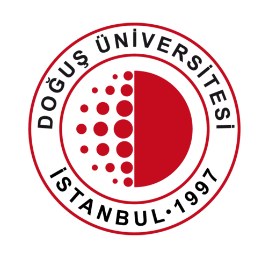 T.C.DOĞUŞ ÜNİVERSİTESİLİSANSÜSTÜ EĞİTİM ENSTİTÜSÜ……………….ANABİLİM DALIYÜKSEK LİSANS TEZİ, DOKTORA TEZİ,YÜKSEK LİSANS PROJESİ BAŞLIĞIYüksek Lisans TeziTezi HazırlayanADI SOYADIÖĞRENCİ NOORCID IDDanışmanUnvan Ad Soyadİstanbul, 2022